EIA(Equality Impact Assessment)Guidance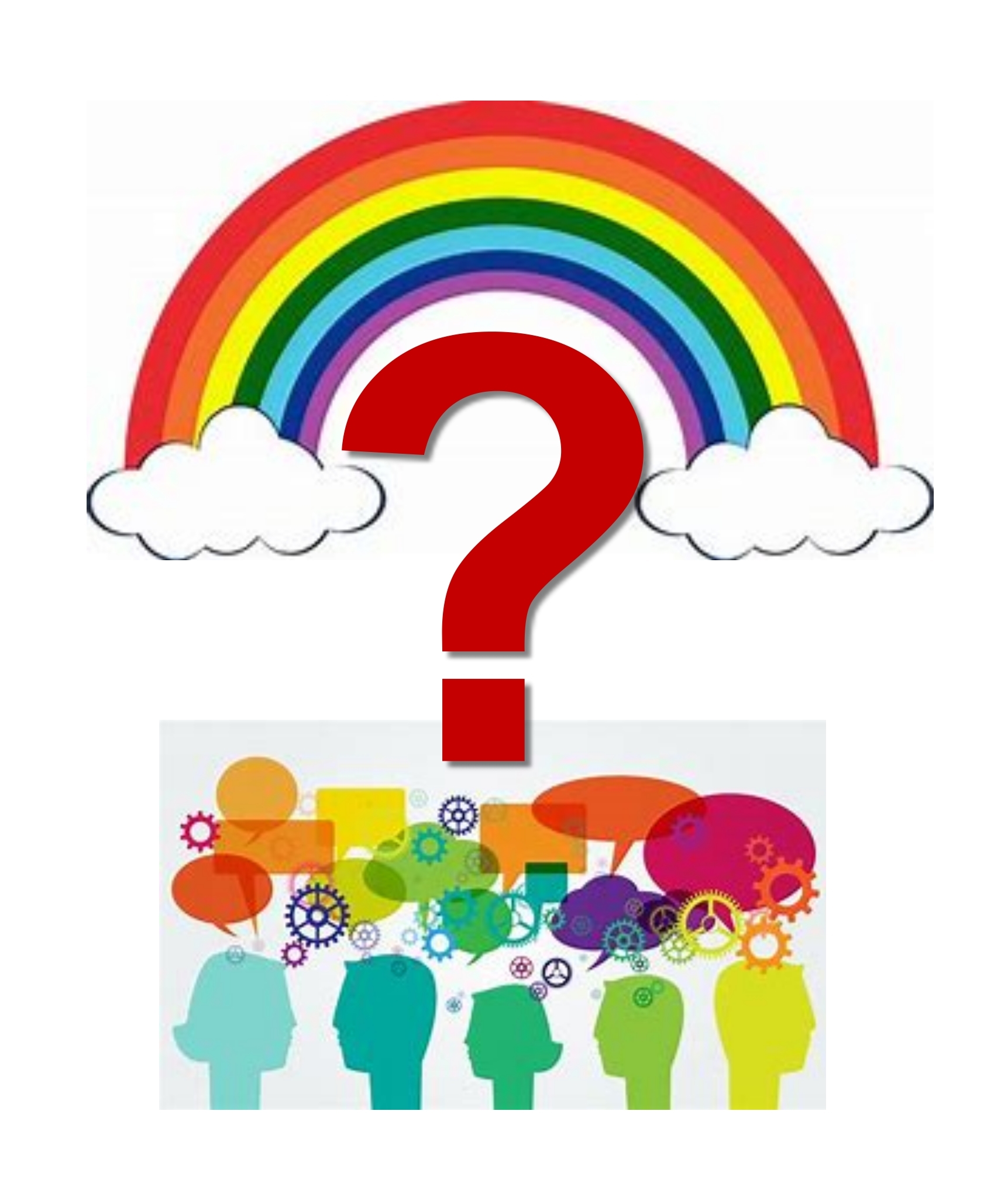 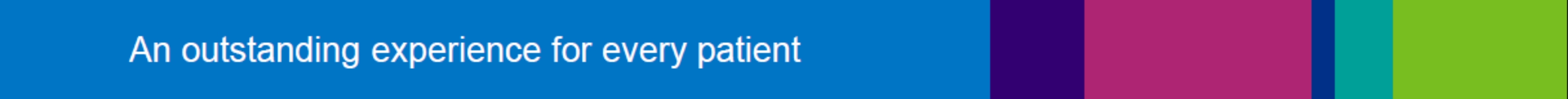 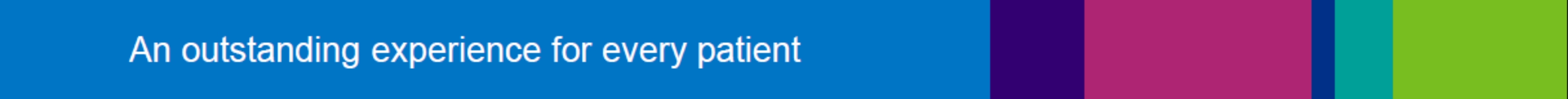 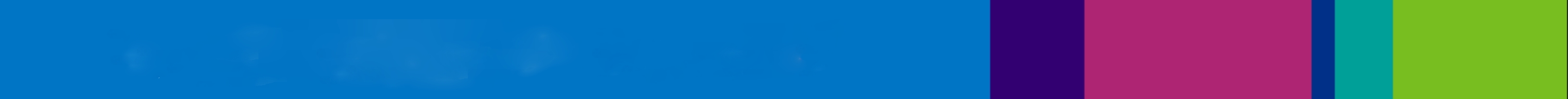 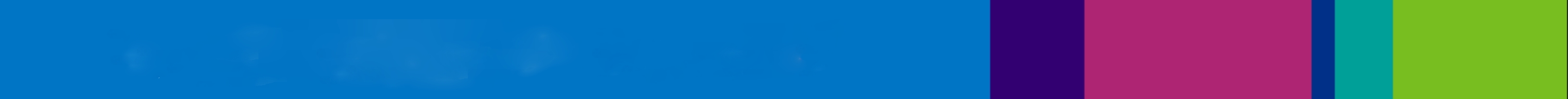 Salisbury NHS Foundation Trust puts equality, diversity and inclusion at the heart of everything we do. The Equality Act 2010 requires us to evidence the impact of our functions, policies, processes and decisions on those with protected characteristics. The way we choose to do this is through an Equality Impact Assessment (EIA). The key purpose of an Equality Impact Assessment is to: Promote all aspects of equality. Identify whether certain groups are excluded from any of our services.Identify any direct or indirect discrimination. Assess if there are any positive or negative impact on particular groups. Promote good relations between people of different equality groups.  Act as a method to improve services.  Other reasons for Equality Impact Assessments are: It increases user/public/staff trust.It enhances value for money.It informs business plans.It increases social inclusion.It promotes understanding and sensitivity.An EIA is a business planning tool to help make sure that we carry out our functions and deliver our services in the way they are intended and for everybody.The purpose of an Equality Impact Assessment (EIA) is to improve the work of the Trust by making sure it does not discriminate and that, where possible, promotes equality. It is a way to make sure individuals and teams think carefully about the likely impact of their work on service users and take action to improve activities, where appropriate.EIA's make sure we meet our legal equality duties through assessment of the likely (or actual) effects of our policies, functions or services on the diverse communities we serve. This includes identifying benefits for different groups, looking for opportunities to promote equality that have been previously missed, as well as negative impacts  that can be removed, mitigated or justified.The EIA process has been designed to be flexible and look at all impacts of our decisions, policies, functions and practices both positive and negative. It is not restricted to looking at equality issues and those with protected characteristics. It is an inclusive process which covers equality impact, community impact and impact upon our workforce impact. The EIA template includes a reminder of these groups, however it is not an exclusive list.The EIA is carried out by completing a form, drawing on existing research, monitoring information, and consultation. Once this has been completed, action plans can be drawn up and any decisions to change the delivery of an activity or policy can be made.   Equality Impact Assessment should not be seen as a separate exercise for Managers to undertake.  It should be built in as an integral part of continuous service and performance review. Assessing for equality impact is an aspect of delivering service improvements. For some of the services, equality considerations may already be well integrated into service planning and review. The Equality Impact Assessment Process will simply enable services to document equality deliberations and conclusions and show transparency and accountability to the wider community.All of the Trust’s health care activities and policies and procedures should be assessed as all of our activities are relevant to a varying degree.    An Equality Impact Assessment should be carried out when: Developing:   New Policies   New Guidelines    New Service / Function   Trust Tender  New Projects Reviewing:  Existing Policies  Existing Guidelines  Existing Services / FunctionsBefore you start work on your first equality impact assessment (EIA) you are required to complete the e-learning package on MLE which relates to Equality Impact Assessments. You will be required to provide the date you completed this on the EIA Form.Equality Impact Assessment Training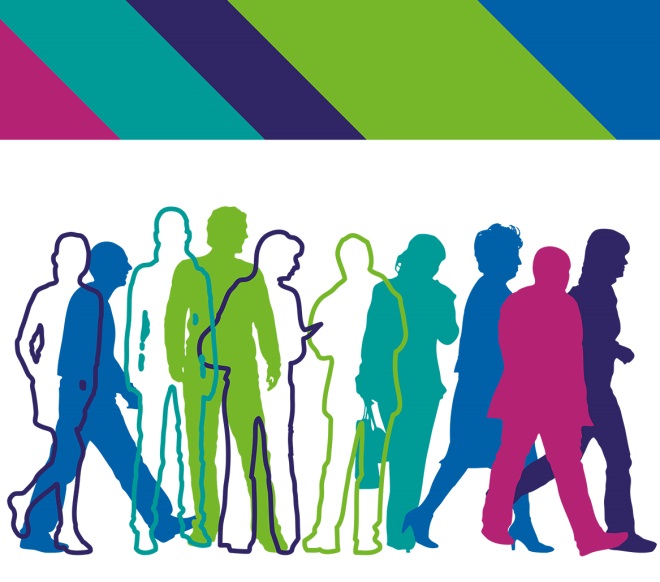 An EIA should be completed by at least two people.Those with ownership of the function, policy, process or decision will be able toundertake a lot of the background work for themselves, but the focus of the EIA is athought process that is influenced by discussion. It is important that the EIA is considered by at least two people. This should include:A manager who can make decisions about the final content. The manager may be nominated by the owner of the function, policy, process or decision and at least one of the following;An operational worker who delivers the service, and/orAn informed observer who can challenge and question.An EIA should be started when you start planning for your decision, policy, function or process. It is most useful and effective when it is started as you begin your planning process. It will look at the potential impacts of your work and help you to consider issues. It will also guide you in planning relevant consultation.The EIA is a living document and should progress alongside your planning process. It will also act as an audit trail for your decision making process and development of the project capturing any changes made.The EIA Form is a means of auditing the EIA process. It has been redesigned to be more user friendly and includes some prompts to assist in completion.The form is broken down into a number of sections:Page 1:  The EIA Number will be allocated by the Head of Diversity & Inclusion.The form begins by asking you;What is being assessed – The title of the Policy, process, procedure or decision)The Owner/Author of the policy, process, procedure of decision.A description of what is being assessed – Some paragraphs describing the purpose of the policy, process, procedure or decision.Date EIA commenced.Persons Involved in completing the EIAThe form is then broken down into four sections, each described in the following sections of this guidance (8)(9)(10)(11);Section 1: SCREENING       (8)Section 2: MAPPING            (9)Section 3: REPORTING       (10)Section 4: MONITORING     (11)This section asks you to consider a number of questions relating to your policy, process, procedure or decision. If you answer yes to any of the questions or are unsure of the answer you should complete a Full EIA.If the answer to all of the questions is No, then a full impact assessment is not required. Endorse your policy, process, procedure or decision indicating that EIA Screening has taken place. The EIA Form should then be forwarded to the Head of Diversity & Inclusion.Section 2 asks you to identify;those who may be affectedto provide evidence of the effectwhether the effect is positive or negative.To assist in identifying who may be affected the form contains the following aide memoir. The contents are not exclusive and we would ask those completing the EIA to consider all people who may be affected.Please detail affected groups or those who need to be consulted to ascertain the impact.In this section we are asking you to identify those groups who you know will be affected by the policy, process, procedure or decision. If you are unsure of the effect it will have we also ask you to identify who needs to be consulted to ascertain what that effect is.If you are at a loss as to which groups may be affected you can consult the Head of Diversity & Inclusion for guidance.If you identify that groups or individuals need to be consulted you can delay  completing the following questions until the consultation has been completed.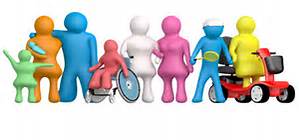 In the above section you are asked to provide evidence of the perceived impact in the first column. This should include a reference to all the evidence you have about that particular group of people. It should include any relevant data concerning that group.If you are uncertain of the effect you should identify this in the appropriate section and consider consulting with relevant people to identify any impacts.The second column asks you to identify anything you need to do to mitigate any negative impact or replicate any positive impact for other groups.You will note that the first rows apply to people with protected characteristics. There is then provision to consider the impact on the wider community and the Trust Workforce.All impacts should be considered and we have added an extra box for any other groups of people/communities who you feel may be affected.Once you have considered the effects on particular groups and identified areas of mitigation etc. use this section to highlight to the policies owner/author of the actions required. It will be the owner/authors responsibility to consider the actions and identify if they are able to be put in place.The owner/author should the report their decision in the following section.Once the actions identified in Section 3 have been completed, the owner/author should complete this section. They should identify who completed the action.If it is not possible to complete the action and mitigate the negative impact the owner/author will use this section to justify why the policy should continue in its current form.Please list here anyone who has been involved in the completion of the Equality Impact Assessment.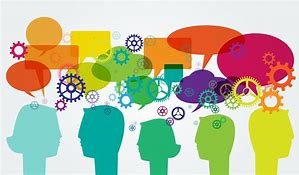 This section should be completed with an explanation as to how the policy meets the requirements of the Public Sector Duty as described.If you are uncertain about this please contact the Head of Diversity & Inclusion who will assist in completing this section.Once the Public Sector Equality Sector duty section is complete please forward to the Manager responsible for the function, policy, process or decision. The responsible manager will then sign-off the EIA and forward it to the Head of Diversity & Inclusion to be finalised.The following table will be completed by the Head of Diversity & Inclusion and the EIA will be recorded and completed. A review date will be identified in line with the review date of the policy.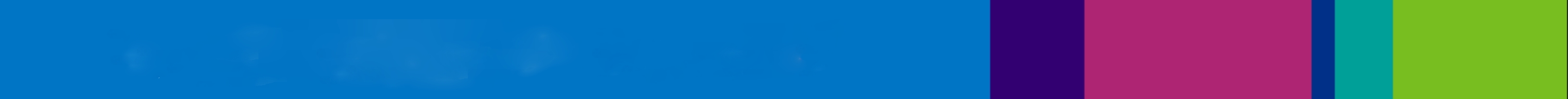 If you require further advice or guidance on completing an equality impact assessment please contact the Head of Diversity & Inclusion – rex.webb@nhs.netEIA No: (To be inserted by Head of D&I)What is being assessed? (Name of Policy, process, procedure, decision.)Owner/Author: What are the main aims and objectives of the Policy/Document/project or programmeDate EIA CommencedPerson leading the EIA(Required to complete MLE EIA learning prior to commencing EIA).NameJob TitlePerson leading the EIA(Required to complete MLE EIA learning prior to commencing EIA).Date Completed MLEDate Completed MLECriteriaYesNoDoes the policy* affect people?Could or does the policy* affect one or more equality target group(s) in a different way to other groups?Could or do different equality groups have different needs in relation to the policy*?Does the policy* actually or potentially contribute to or hinder equality of opportunity?Does the policy* offer opportunities to promote equality?Protected CharacteristicsCommunityStaff AgeEthnicityGenderSexual orientationDisabilityGender reassignmentReligion/BeliefPregnancy/MaternityMarriage/Civil partnershipPatients.Members of the local community.Specific Community GroupsConsider if this has an effect on any particular staff group or all of our workforce.Also consider our volunteers.Please detail affected groups:Please detail affected groups:Please detail affected groups:Evidence of Impact (including relevant equality data and both positive and negative impacts).Mitigation (if positive impact how can this be replicated?)AgeDisabilityRace/EthnicityGenderGender ReassignmentMarriage Pregnancy & MaternityReligion & BeliefSexual OrientationCommunityWorkforceOtherRecommended Action to mitigate the negative affects highlighted:Recommended Action to mitigate the negative affects highlighted:Date these recommendations communicated to the owner/author:Result of the actions carried out in response to the EIA:By whomOther People involved in completing this EIA: Include name and job title.Public Sector Equality Duty – Section 149 Equality Act 2010Whilst carrying out their functions public authorities must have due regard to:Eliminate unlawful discriminationAdvance equality of opportunity between people who share a protected characteristic and those who do notFoster or encourage good relations between people who share a protected characteristic and those who do not.Authorised by Responsible Manager:        Yes No Name Job TitleDateDate EIA completed:                             Review DateQuality Checked by Head of Diversity and Inclusion:        Yes No Date